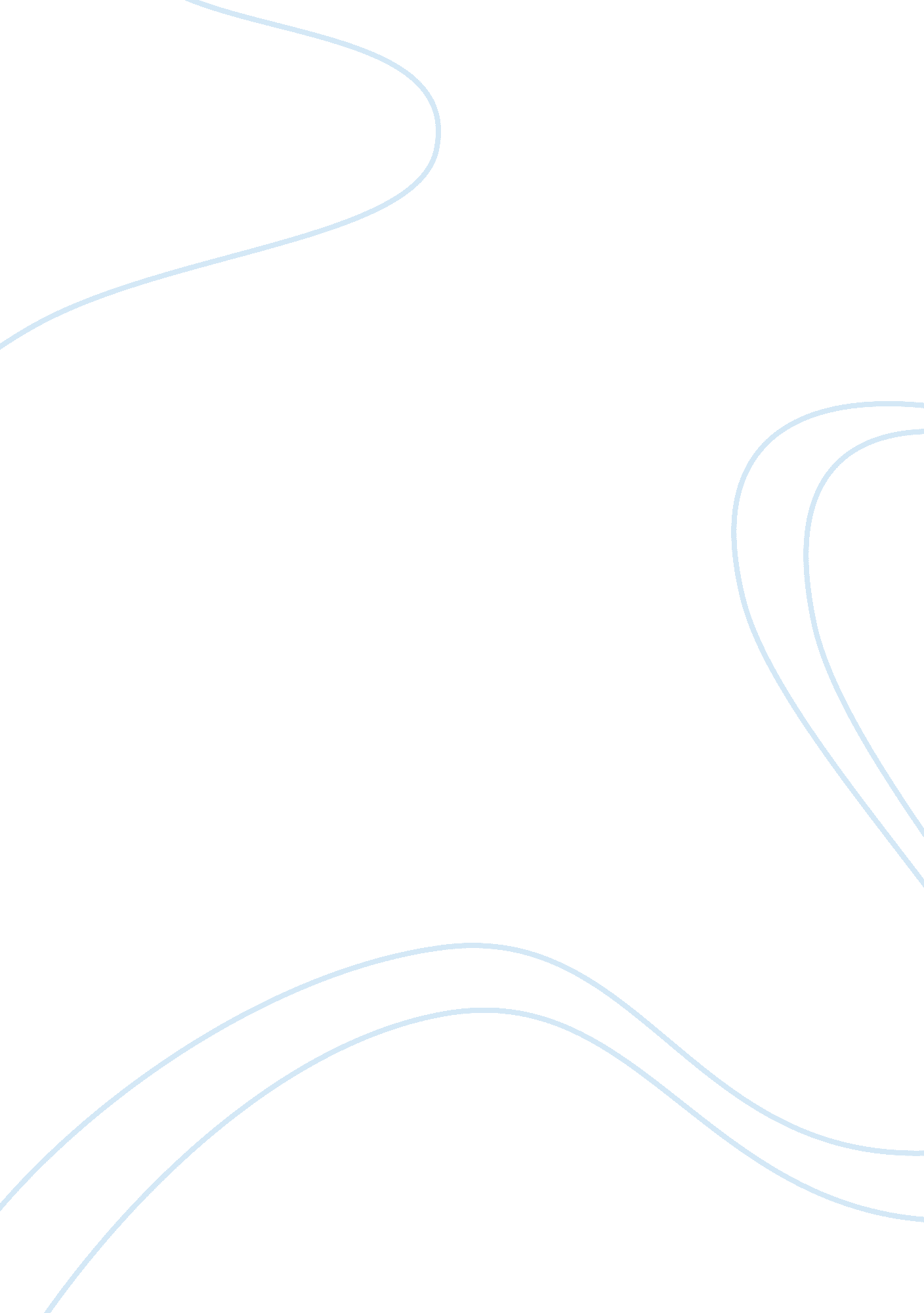 Contemporary relevance of t.h. marshall's theory of citizenship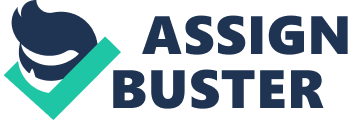 CONTEMPORARY RELEVANCE OF T. H. MARSHALL’S THEORY OF CITIZENSHIP PREFACE: This essay has been aimed to assess the contemporary relevance of T. H. Marshall’s theory of Citizenship. It also appraises the significance of T. H. Marshall’s hypothesis pertaining to Citizenship. The composition also involves the discussion of significant commitments of T. H. Marshall to the investigation of concept of citizenship. The model of citizenship depicted by Marshall stays as the preeminent portrayal of the advancement of socially acceptable rights in twentieth century. It is also expressed as a significant structure for understanding the association amid common freedoms and social rights. INTRODUCTION: The idea of citizenship has a long history and its importance has changed over the span of time. This idea has been applied in various conditions. A book named “ Citizenship and Social Class” by a British author T. H. Marshall, presents the hypotheses pertaining to the contemporary talk of citizenship. This book was the primary significant endeavor to layout the verifiable improvement of citizenship rights from the primitive time frame to the ascent of the cutting edge welfare state (Bulmer, M. I., & Rees, 2016).. T. H. Marshall, in his powerful record of the development of citizenship in England, expresses that the idea was created in a particular relationship of contention and conspiracy with the concept of capitalism. He has generally acknowledged the meaning of natives as free and equivalent individuals from a political network. This comes essentially from the investigation of citizenship as a procedure of growing correspondence against the imbalance of social classes, the last being a basic component of industrialist society. Marshall’s Theory of Citizenship For a displaying an intensive critique on evaluation crafted by Marshall it is very critical to perceive how the characterizing citizenship is basic to understanding the ideas communicated via his precious contribution and work and others to date. While explaining his theory Marshall begins the study by explaining that citizenship is basically a status, which is appended to full Membership of a network. Furthermore, he says that the individuals who are having this status are equivalent in regard of prevailing rights and established obligations that are related with it. Moreover, he interpreted that, since there are no prevailing set of general standards which would decide the estimation of essential moralities and compulsions of the citizenship. However, various collective orders join various rights and obligations to the status of native. Talking with regards to the nation of England, he unruffled that the improvement of the establishments of current citizenship harmonized with the ascent of the concept of the Capitalism. Marshall considers every perspective by dissecting each approach generally to the advancement for rights. According to him the three most distinctive parts or components of citizenship are distinguished by Marshall which could conceivably be available in some random constitution of citizenship these are affable, political and social rights, these might possibly be available in some random constitution of citizenship (Dadhich, 2018). The common civil component of citizenship is made out of the privileges essential for the distinct opportunity The foundation is most candidly associated with it is the customary of law and a prearrangement of courts. Then, the radical piece of citizenship comprises of the privilege to take an interest in the activity of political power. Numerous rights are considered to be related with parliamentary foundations. Finally, the social component of citizenship is comprised of a privilege to the common standard of long and the social legacy of the general public. These rights are fundamentally acknowledged through the shared administrations and the instructive framework. Moreover, a socio scientist named Turner has enhanced the three underlying classes of rights that were originally presented by Marshall. These classes mainly complement the “ social” component of Marshall’s examination. Initially, Turner advances the possibility of welfare rights. This thing goes past Marshall’s idea of a small amount of monetary welfare and security. Basically, Turner talks about welfare rights which also include some rule of redistribution and in this way it has the ability to advance a populist change of social chains of importance (Turner, 1993). However, at the end of the day, privileges may go past rights inside a given set of socio-political structure.  It results in incorporating changes to that structure itself. Similarly, going ahead it is observed that Marshall is censured for not managing financial rights; it is specifically observed in the case of the acquisition of power that collects to the laborers, where they appreciate the privilege of controlling the ventures wherein they are utilized. In conclusion, with the assistance of Parsons’ concept of social citizenship, Turner proposes the possibility of instructive rights, which are said to be fundamental all together and says that individual may partake in the intricate culture of a specific culture (Parsons, 2002). As a precept, citizenship was the mission of the middle class referred to as bourgeois, for unbelievable portrayal in the public arena contrary to refined benefits. While looking into the underlying stage of citizenship it is observed that the legitimate and common correspondence is highly involved. The prevailing common components of citizenship are basically laid down in the fundamental rights portion for individual opportunity. Moreover, the foundations that most candidly connected with it were bound by the standard of law, insurance of individual freedom and an arrangement of courts. This would be seen as it enables them to enjoy general conviction and religion, the right to speak freely of discourse, the privilege to acquire property and to go into or not into an enforceable agreement (Dean, 2019). Marshall, gives an account of the rise of citizenship in the cutting edge country state as far as verifiable advancement of industrialization, showcase economy and entrepreneur society. In any case, in spite of a contradictory view presented by Marxist, Marshall contends that as free enterprise advanced into a social framework and as the class structure built up, the idea of citizenship likewise experienced change. From being an arrangement of rights which bolstered the market framework and the propertied class, citizenship changed into the arrangement of rights which were against market and a specific class for instance the privileges of the non-propertied class. This improvement of citizenship rights helped in the important mix of the common laborers into the entrepreneur society and the decay of class struggle. During the nineteenth century, various political rights to instituting were allowed to the urban common laborers through the organization of middle class popular government (Morris, 2018). Political rights allude to those offices that assurance exercises important to partake in the political procedure and to partake in power, for example, the privilege to cast a ballot, structure ideological groups and hold open workplaces. This bunch of rights, as per Marshall, represented a danger to the industrialist framework. Full peril to the entrepreneur class could be stayed away from on the grounds that the recently liberated common laborers were too unpracticed to even think about wielding political power adequately. Be that as it may, the common laborers had the option to make exchange unionism and through aggregate haggling had the option to wrest the number of concessions from the entrepreneur class to raise their monetary and societal position Along these lines the aggregate exercise of rights by individuals from this common workers expanding and utilizing exchange unionism built up the case that they as natives were qualified for certain social rights. The expansion of the rights pertaining to society in the twentieth century made the circumstance progressively perplexing just as fascinating. It brought up the concept of citizenship and entrepreneur class at war. This is because citizenship depends on the standard of balance, while private enterprise depends on imbalance. Social citizenship endeavored to change private enterprise through lawmaking body (Gunsteren, 2018). The slow improvement of all-inclusive arrangements for fundamental instruction, wellbeing and standardized savings has greatly changed the idea of money nexus among capital and work. Enactment on least wages, long periods of work, work of youngsters, working conditions, word related security and remuneration of mishaps related to the words made the representatives less defenseless against the industrialist class. In this way the contention between the two appeared to be unavoidable. However, the issue as indicated by Marshall was progressively perplexing. Between the adversary requests of entrepreneur class for benefit and the regular workers for welfare, the state through positive intercession and by reformulating its tax assessment and use strategies has had the option to determine the contention between the two. Despite the fact that the formation of social citizenship has not expelled the disparities, neither has it had the option to generally change the financial premise of free enterprise as far as the private allotment of riches rather it has offered ascend to new types of imbalances. Besides, it has had the option to diminish certain social disparities and particularly those related to the activity of the market (Turner & Holton, 2014). Marshall’s Citizenship hypothesis, in spite of the fact that would be seen as spearheading, has been the cutting edge critique material of numerous investigates (Dwyer, 2010). As stated by a socio scientist Tilly in 1996, the work done by Marshall on citizenship are generally known, portraying the examination that Marshall has given as shallow as it doesn’t feature, a native’s entitlement to regulate the monetary creation that has long being contended as a need for persistent shared fortune (Oxhorn, 2003). Besides, women’s activist points  discussed by (Lister, 2003), states that Marshall’s hypothesis as being incredibly limited in being exclusively on men, while not recognizing, the social privileges of ladies (Jansen, Chioncel, & Dekkers, 2006). In this manner, the theory under discussion mirrors that of just the average workers that comprise of white male point of view (Lister, 2003). His explanation that in England all individuals were free and had social liberties can be viewed as created. At the time just men had ‘ lawful opportunity’ or the ability to practice the liberties pertaining to political or social concerns. Also, Marshall doesn’t talk about different parts of society including peons and sexual orientation and racial hierarchies (Tilly, 1995). In spite of the fact that Marshall didn’t examine the issues related with below average populace, he recognized that citizenship itself has an impact in social imbalance (Marshall, 1964) The fairness of rights produced by Citizenship turns into an integrative procedure that neutralizes the inclinations towards social division and struggle created by the economic framework. However, imbalance was not an issue that gained attention of Marshall. His central efforts were aimed to locate a satisfactory harmony between the powers for imbalance and those for equity. Marshall recognized territories of the prosperous state where more noteworthy degrees of imbalance where considered laudable. However, those places where the situation and there were differentiations between the wellbeing administration framework and lawful guide feature (Marshall, 1964). Marshall has given the developmental perspective on citizenship. It involves creation of the concept in discussion through different stages and levels to arrive at its last epitome in the standards of British welfare governmental issues (Turner, 1993). In any case it is truly evident that Marshall appears to be sure about the advancement of citizenship at the hour of composing (Dwyer, 2010). CONCLUSION: Positive Perspectives of Marshall’s Theory: The concept of “ citizenship” is a very old heritage that ages back to more than 2500 years. It carries the political weights and instructive arrangements. It is observed that in the span of this long time stretch there were numerous scholars who gave their speculations concerning the concept of citizenship, yet among these T. H. Marshall’s hypothesis of citizenship are considered as most noticeable one. His hypothesis of “ citizenship” has ominously impacted the idea of radicalism (Duarte, 2018). Negative Perspectives of Marshall’s Theory: Marshall flops sufficiently to think about the connection between the various components of citizenship. In spite of the fact that the idea of optional rights he proposes a treatment of their sequential improvement, and he likewise indicates how social equality from one perspective and political and social rights on the other bear an alternate association with relationship and class disparity. He neglects to treat is the methods through which the unmistakable arrangements of rights work together as segments of bound together citizenship (Faulks, 2006). Marshall underestimates the state and neglects to think about its hugeness for the advancement of citizenship. He will in general offer this tendency with his faultfinders. Notwithstanding, the job of the state in the advancement of citizenship is essential; and any hypothesis of political and social support and rights must recognize and expand on the reality (Harris, 2018). REFERENCES: Bulmer, M. I., & Rees, A. (2016). Citizenship today: The contemporary relevance of TH Marshall. Routledge. Dadhich, N. (2018). Citizenship Theory: An Explanatory Note. Political Discourse , 4(2) , 3-16. Dean, H. (2019). Social and human rights. In Handbook of Social Policy and Development. Duarte, F. (2018). TH Marshall is alive! A manifesto for a 21st-century public welfare state. Critical and Radical Social Work , 6(1) , 51-65. Dwyer, P. (2010). Understanding social citizenship: Themes and perspectives for policy and practice. Policy press. Faulks, K. (2006). Rethinking citizenship education in England: some lessons from contemporary social and political theory. Education, citizenship and social justice. 1(2) , 123-140. Gunsteren, V. (2018). A theory of citizenship: Organizing plurality in contemporary democracies. Routledge. Harris, J. (2018). TH Marshall is (almost) dead and buried: a response to Filipe Duarte. Critical and Radical Social Work , 6(3) , 377-386. Jansen, T., Chioncel, N., & Dekkers, H. (2006). Social cohesion and integration: Learning active citizenship. British Journal of Sociology of Education. 27(02) , 189-205. Lister, R. (2003). What is Citizenship?. In Citizenship: Feminist Perspectives . Palgrave, London. , 13-42. Marshall, T. (1964). Class, citizenship and social development. New York. Morris, L. (2018). Welfare migration and civic stratification: Britain’s emergent rights regime. In Western capitalism in transition. Oxhorn, P. (2003). Social inequality, civil society, and the limits of citizenship in Latin America. What justice? Whose justice? Fighting for fairness in Latin America. 35-63. Parsons, C. (2002). Education, exclusion and citizenship. Routledge. Tilly, C. (1995). Citizenship, identity and social history. International review of social history. 40(S3) , 1-17. Turner, B. (1993). Citizenship and social theory. Sage , 24 . Turner, B., & Holton, R. (2014). Talcott Parsons on Economy and Society (RLE Social Theory). Routledge . 